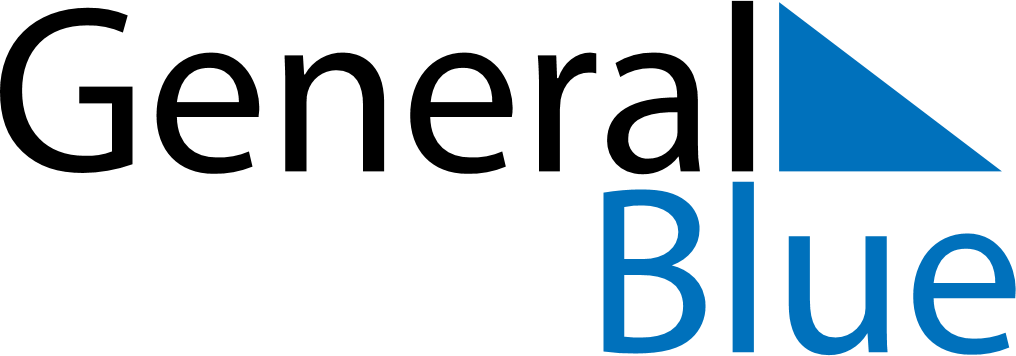 September 2019September 2019September 2019September 2019GibraltarGibraltarGibraltarMondayTuesdayWednesdayThursdayFridaySaturdaySaturdaySunday123456778910111213141415Gibraltar National Day1617181920212122232425262728282930